Publicado en Hotel Westin Palace de Madrid el 04/05/2021 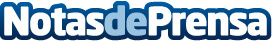 La AEDEEC concede el Premio Nacional de Jurisprudencia y Legislación Alfonso X El Sabio 2021 La Asociación Europea de Economía y Competitividad celebró este pasado viernes, 30 de abril, la entrega de la primera edición del PREMIO NACIONAL DE JURISPRUDENCIA Y LEGISLACIÓN ALFONSO X EL SABIO A LOS MEJORES ABOGADOS DEL 2021 en el transcurso de una cena de gala en el Hotel Westin Palace de MadridDatos de contacto:Mario Andrade9125556633Nota de prensa publicada en: https://www.notasdeprensa.es/la-aedeec-concede-el-premio-nacional-de Categorias: Internacional Nacional Derecho Madrid Andalucia Castilla La Mancha Premios http://www.notasdeprensa.es